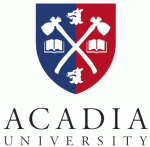 Acadia University School of EducationAcadia University School of EducationAcadia University School of EducationAcadia University School of EducationAcadia University School of EducationAcadia University School of EducationDaily Practicum Activity LogDaily Practicum Activity LogDaily Practicum Activity LogDaily Practicum Activity LogDaily Practicum Activity LogDaily Practicum Activity LogPracticum Intern: _______________________Practicum Intern: _______________________Practicum Intern: _______________________Practicum Intern: _______________________Practicum Intern: _______________________Date: ________________________Date: ________________________Date: ________________________Date: ________________________ActivityHour 1Hour 2Hour 3Hour 4Hour 5Hour 6Hour 7Hour 8Day TotalDIRECT COUNSELLINGDIRECT COUNSELLINGIntake InterviewsTesting/AssessmentIndividual Counselling or Co-CounsellingGroup (Co-) CounsellingCouples/Family (Co-) CounsellingTOTAL DIRECT COUNSELLINGSITE SUPERVISIONSITE SUPERVISIONFormal Supervision - planned, scheduled; review and discussion of recordings, records, casesObservationConsultationOther (specify)TOTAL SITE SUPERVISIONADMINISTRATIVE/ SUPPORTADMINISTRATIVE/ SUPPORTPD/Workshops/ ResearchTeam Meetings/ Case ConferencesRecord-Keeping (notes/reports)/ Session PreparationOther (specify)TOTAL ADMINISTRATIVEDay TotalNote:  Day Total cannot exceed 8 hoursNote:  Day Total cannot exceed 8 hoursNote:  Day Total cannot exceed 8 hoursNote:  Day Total cannot exceed 8 hoursNote:  Day Total cannot exceed 8 hoursNote:  Day Total cannot exceed 8 hoursNote:  Day Total cannot exceed 8 hoursNote:  Day Total cannot exceed 8 hoursReview of your Daily Practicum Activity Log will be included as a component of your supervision with your site supervisor.Review of your Daily Practicum Activity Log will be included as a component of your supervision with your site supervisor.Review of your Daily Practicum Activity Log will be included as a component of your supervision with your site supervisor.Review of your Daily Practicum Activity Log will be included as a component of your supervision with your site supervisor.Review of your Daily Practicum Activity Log will be included as a component of your supervision with your site supervisor.Review of your Daily Practicum Activity Log will be included as a component of your supervision with your site supervisor.Review of your Daily Practicum Activity Log will be included as a component of your supervision with your site supervisor.Review of your Daily Practicum Activity Log will be included as a component of your supervision with your site supervisor.Review of your Daily Practicum Activity Log will be included as a component of your supervision with your site supervisor.Review of your Daily Practicum Activity Log will be included as a component of your supervision with your site supervisor.